О квалификационных требованиях для замещения должностеймуниципальной службы в администрации Бойкопонурского сельского поселения Калининского района В соответствии с законами Краснодарского края от 8 июня 2007 года № 1244-КЗ «О муниципальной службе в Краснодарском крае», от 8 июня 2007 года № 1243-КЗ «О Реестре муниципальных должностей и Реестре должностей муниципальной службы в Краснодарском крае» и от 3 мая 2012 года № 2490-КЗ «О типовых квалификационных требованиях для замещения должностей муниципальной службы в Краснодарском крае», Уставом Бойкопонурского сельского поселения Калининского района п о с т а н о в л я ю:1.  Утвердить прилагаемое Положение о квалификационных требованиях для замещения должностей муниципальной службы в администрации Бойкопонурского сельского поселения Калининского района.2. Общему отделу администрации Бойкопонурского сельского поселения Калининского района (Каспарайтис) опубликовать настоящее постановление в установленном порядке и разместить на официальном сайте администрации Бойкопонурского сельского поселения Калининского района.3. Признать утратившими силу:1) постановление администрации Бойкопонурского сельского поселения Калининского района от 24.07.2017г. № 70 «О квалификационных требованиях для замещения должностей муниципальной службы в администрации Бойкопонурского сельского поселения Калининского района»,2) постановление администрации Бойкопонурского сельского поселения Калининского района от 15.09.2017г. № 89 «О внесении изменения в постановление администрации Бойкопонурского сельского поселения Калининского района от 24.07.2017г. № 70 «О квалификационных требованиях для замещения должностей муниципальной службы в администрации Бойкопонурского сельского поселения Калининского района»,3) постановление администрации Бойкопонурского сельского поселения Калининского района от 04.06.2018г. № 63 «О внесении изменений в постановление администрации Бойкопонурского сельского поселения Калининского района от 24.07.2017г. № 70 «О квалификационных требованиях для замещения должностей муниципальной службы в администрации Бойкопонурского сельского поселения Калининского района».4. Контроль за выполнением настоящего постановления оставляю за собой.5. Постановление вступает в силу со дня его опубликования.Глава Бойкопонурского сельского поселения Калининского района                                                                      Ю.Я. ЧернявскийПоложение
о квалификационных требованиях для замещения должностей муниципальной службы в администрации Бойкопонурского сельского поселения Калининского района Статья 1. Предмет регулирования настоящего ПоложенияНастоящим Положением в соответствии с Федеральным законом от 2 марта 2007 года № 25-ФЗ «О муниципальной службе в Российской Федерации» и Законом Краснодарского края от 8 июня 2007 года № 1244-КЗ «О муниципальной службе в Краснодарском крае», Законом Краснодарского края от 3 мая 2012 года № 2490-КЗ «О типовых квалификационных требованиях для замещения должностей муниципальной службы в Краснодарском крае»,  определяются квалификационные требования для замещения должностей муниципальной службы в Бойкопонурском сельском поселении Калининского района Краснодарского края (далее - квалификационные требования).Статья 2. Квалификационные требования к уровню профессионального образования Для замещения должностей муниципальной службы определяются следующие квалификационные требования к уровню профессионального образования:1) по главным должностям муниципальной службы - высшее образование не ниже уровня специалитета, магистратуры по профилю деятельности органа или по профилю замещаемой должности;2) по ведущим должностям муниципальной службы - высшее образование по профилю деятельности органа или по профилю замещаемой должности;3) по старшим и младшим должностям муниципальной службы - профессиональное образование по профилю замещаемой должности.Статья 3. Квалификационные требования к стажу муниципальной службы или стажу работы по специальности, направлению подготовки Для замещения должностей муниципальной службы устанавливаются следующие квалификационные требования к стажу муниципальной службы или стажу работы по специальности, направлению подготовки:1) для главных должностей муниципальной службы - не менее одного года стажа муниципальной службы или стажа работы по специальности, направлению подготовки;2) для ведущих, старших и младших должностей муниципальной службы - без предъявления требования к стажу.Статья 4. Квалификационные требования к знаниям и умениям, которые необходимы для исполнения должностных обязанностей     1. Квалификационные требования к знаниям и умениям, которые необходимы для исполнения должностных обязанностей, устанавливаются в зависимости от области и вида профессиональной служебной деятельности муниципального служащего его должностной инструкцией. Должностной инструкцией муниципального служащего могут также предусматриваться квалификационные требования к специальности, направлению подготовки.     2. Специальные профессиональные знания подтверждаются документом государственного образца о высшем или среднем профессиональном образовании по специальностям, направлениям подготовки, соответствующим направлениям деятельности органа местного самоуправления, избирательной комиссии муниципального образования. В случае, если специальные профессиональные знания, подтвержденные документом государственного образца о высшем или среднем профессиональном образовании, не соответствуют направлениям деятельности органа местного самоуправления, избирательной комиссии муниципального образования, учитывается документ государственного образца о дополнительном профессиональном образовании по соответствующим направлениям деятельности органа местного самоуправления, избирательной комиссии муниципального образования.3. Порядок и формы учета и контроля соблюдения муниципальными служащими квалификационных требований к знаниям и умениям, которые необходимы для исполнения должностных обязанностей, а также порядок и сроки получения дополнительного профессионального образования муниципальных служащих определяются представителем нанимателя (работодателем).Начальник общего отдела администрации Бойкопонурского сельского поселения Калининского района                                                                      З.А. КаспарайтисПриложение к положению о квалификационных требованиях для замещения должностеймуниципальной службы вадминистрации Бойкопонурского сельского поселения Калининского районаТребования к направлению и квалификации профессионального образования, к минимальному стажу муниципальной (государственной) службы по конкретным должностям муниципальной службы администрации Бойкопонурского сельского поселения Калининского района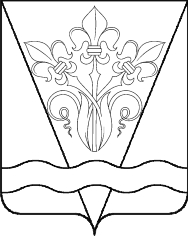 АДМИНИСТРАЦИЯ БОЙКОПОНУРСКОГО СЕЛЬСКОГО ПОСЕЛЕНИЯ КАЛИНИНСКОГО РАЙОНААДМИНИСТРАЦИЯ БОЙКОПОНУРСКОГО СЕЛЬСКОГО ПОСЕЛЕНИЯ КАЛИНИНСКОГО РАЙОНААДМИНИСТРАЦИЯ БОЙКОПОНУРСКОГО СЕЛЬСКОГО ПОСЕЛЕНИЯ КАЛИНИНСКОГО РАЙОНААДМИНИСТРАЦИЯ БОЙКОПОНУРСКОГО СЕЛЬСКОГО ПОСЕЛЕНИЯ КАЛИНИНСКОГО РАЙОНААДМИНИСТРАЦИЯ БОЙКОПОНУРСКОГО СЕЛЬСКОГО ПОСЕЛЕНИЯ КАЛИНИНСКОГО РАЙОНААДМИНИСТРАЦИЯ БОЙКОПОНУРСКОГО СЕЛЬСКОГО ПОСЕЛЕНИЯ КАЛИНИНСКОГО РАЙОНААДМИНИСТРАЦИЯ БОЙКОПОНУРСКОГО СЕЛЬСКОГО ПОСЕЛЕНИЯ КАЛИНИНСКОГО РАЙОНАПОСТАНОВЛЕНИЕПОСТАНОВЛЕНИЕПОСТАНОВЛЕНИЕПОСТАНОВЛЕНИЕПОСТАНОВЛЕНИЕПОСТАНОВЛЕНИЕПОСТАНОВЛЕНИЕот23.11.2020№130хутор Бойкопонурахутор Бойкопонурахутор Бойкопонурахутор Бойкопонурахутор Бойкопонурахутор Бойкопонурахутор БойкопонураПРИЛОЖЕНИЕУТВЕРЖДЕНОпостановлением администрации Бойкопонурского сельского поселенияКалининского районаПРИЛОЖЕНИЕУТВЕРЖДЕНОпостановлением администрации Бойкопонурского сельского поселенияКалининского районаот 23.11.2020г. № 130от 23.11.2020г. № 130№Наименование должности, отраслевого (функционального) органа администрацииПрофессиональное образованиеПрофессиональное образованиеСтаж муниципальной (государственной службы)№Наименование должности, отраслевого (функционального) органа администрациинаправление, специальностьквалификацияСтаж муниципальной (государственной службы)Заместитель главыПромышленное и гражданское строительствоИнженерСтаж не менее одного года муниципальной службы или стажа работы по специальности, направлению подготовки  Заместитель главыЭнергетика ИнженерСтаж не менее одного года муниципальной службы или стажа работы по специальности, направлению подготовки  Заместитель главыЭнергообеспечение предприятийИнженерСтаж не менее одного года муниципальной службы или стажа работы по специальности, направлению подготовки  Заместитель главыПромышленная теплоэнергетикаИнженерСтаж не менее одного года муниципальной службы или стажа работы по специальности, направлению подготовки  Заместитель главыГосударственное и муниципальное управлениеМенеджерСтаж не менее одного года муниципальной службы или стажа работы по специальности, направлению подготовки  Заместитель главыТеплогазоснабжение и вентиляцияИнженерСтаж не менее одного года муниципальной службы или стажа работы по специальности, направлению подготовки  Заместитель главыВодоснабжение и водоотведениеИнженерСтаж не менее одного года муниципальной службы или стажа работы по специальности, направлению подготовки  Заместитель главыЗащита в чрезвычайных ситуацияхИнженерСтаж не менее одного года муниципальной службы или стажа работы по специальности, направлению подготовки  Заместитель главыПожарная безопасностьИнженерСтаж не менее одного года муниципальной службы или стажа работы по специальности, направлению подготовки  Заместитель главыУправление персоналомМенеджерСтаж не менее одного года муниципальной службы или стажа работы по специальности, направлению подготовки  Заместитель главыМаркетингМаркетологСтаж не менее одного года муниципальной службы или стажа работы по специальности, направлению подготовки  Заместитель главыЭкономика и управление на предприятии (по отраслям)Экономист-менеджерСтаж не менее одного года муниципальной службы или стажа работы по специальности, направлению подготовки  Заместитель главыЮриспруденцияЮристСтаж не менее одного года муниципальной службы или стажа работы по специальности, направлению подготовки  Заместитель главыПедагогикаПреподаватель педагогикиСтаж не менее одного года муниципальной службы или стажа работы по специальности, направлению подготовки  Заместитель главыПсихологияПсихологСтаж не менее одного года муниципальной службы или стажа работы по специальности, направлению подготовки  Заместитель главыГосударственное и муниципальное управлениеМенеджерСтаж не менее одного года муниципальной службы или стажа работы по специальности, направлению подготовки  Заместитель главыАгрономияУченый агрономАгрономСтаж не менее одного года муниципальной службы или стажа работы по специальности, направлению подготовки  Заместитель главыАгроинженерияМагистр техники и технологииАгроном, инженерСтаж не менее одного года муниципальной службы или стажа работы по специальности, направлению подготовки  Заместитель главыМеханизация сельского хозяйстваИнженерСтаж не менее одного года муниципальной службы или стажа работы по специальности, направлению подготовки  Заместитель главыТехнология производства и переработки сельскохозяйственной продукцииТехнолог сельскохозяйственного производстваСтаж не менее одного года муниципальной службы или стажа работы по специальности, направлению подготовки  Заместитель главыТехнология производства и переработки сельскохозяйственной продукцииТехнолог сельскохозяйственного производстваСтаж не менее одного года муниципальной службы или стажа работы по специальности, направлению подготовки  Заместитель главыЗоотехнияМагистр сельского хозяйстваСтаж не менее одного года муниципальной службы или стажа работы по специальности, направлению подготовки  Заместитель главыЗемлеустройство и кадастрыМагистр землеустройстваСтаж не менее одного года муниципальной службы или стажа работы по специальности, направлению подготовки  Специалист 1 категорииГосударственное и муниципальное управлениеМенеджерБез предъявления требования к стажуСпециалист 1 категорииЗемлеустройство ИнженерБез предъявления требования к стажуСпециалист 1 категорииЮриспруденцияЮристБез предъявления требования к стажуСпециалист 1 категорииТехнология продуктов питанияМагистр техники и технологииБез предъявления требования к стажуСпециалист 1 категорииБухгалтерский учет, анализ и аудитЭкономист, бухгалтерБез предъявления требования к стажуСпециалист 1 категорииЗемельный кадастрИнженерБез предъявления требования к стажуСпециалист 1 категорииФизическая культура и спортПедагог, тренер, преподаватель физической культурыБез предъявления требования к стажуСпециалист 1 категорииТехнология производства и переработки сельскохозяйственной продукцииТехнолог сельскохозяйственного производстваБез предъявления требования к стажуСпециалист 1 категорииПедагогикаПреподаватель Без предъявления требования к стажуСпециалист 1 категорииЭксплуатация установокТехник-механикБез предъявления требования к стажуФинансовый отделФинансовый отделФинансовый отделФинансовый отделФинансовый отделНачальник отделаЭкономикаБакалавр экономикиБез предъявления требования к стажуНачальник отделаЭкономикаМагистр экономикиБез предъявления требования к стажуНачальник отделаБухгалтерский учет, анализ и аудитЭкономистБез предъявления требования к стажуНачальник отделаЭкономика и бухгалтерский учетБухгалтерБез предъявления требования к стажуНачальник отделаЭкономика и бухгалтерский учетБухгалтер с углубленной подготовкойБез предъявления требования к стажуНачальник отделаЭкономика и бухгалтерский учетЭкономистБез предъявления требования к стажуНачальник отделаФинансы и кредитФинансистБез предъявления требования к стажуНачальник отделаЭкономика и управление на предприятии (по отраслям)Экономист-менеджерБез предъявления требования к стажу4.Главный специалист  ЭкономикаМагистр экономикиБез предъявления требования к стажу4.Главный специалист  Бухгалтерский учет, анализ и аудитЭкономистБез предъявления требования к стажу4.Главный специалист  Экономика и бухгалтерский учетБухгалтерБез предъявления требования к стажу4.Главный специалист  Финансы и кредитЭкономистБез предъявления требования к стажу4.Главный специалист  Финансы и кредитФинансистБез предъявления требования к стажу4.Главный специалист  Экономика и управление на предприятии (по отраслям)Экономист-менеджерБез предъявления требования к стажу5.Ведущий специалистБухгалтерский учет, анализ и аудитЭкономистБез предъявления требования к стажу 5.Ведущий специалистФинансы и кредитФинансистБез предъявления требования к стажу 5.Ведущий специалистПрикладная информатика (по областям)Информатик с указанием областиБез предъявления требования к стажу 5.Ведущий специалистИнформационные системы и технологииИнженер, системный программистБез предъявления требования к стажу 5.Ведущий специалистЭкономика и бухгалтерский учетБухгалтерБез предъявления требования к стажу 5.Ведущий специалистЭкономика и бухгалтерский учетЭкономистБез предъявления требования к стажу 5.Ведущий специалистФинансы и кредитФинансистБез предъявления требования к стажу 5.Ведущий специалистЭкономика и бухгалтерский учетБухгалтерБез предъявления требования к стажу 6.Специалист  1 категорииБухгалтерский учет, анализ и аудитЭкономистБез предъявления требования к стажу6.Специалист  1 категорииФинансы и кредитФинансистБез предъявления требования к стажу6.Специалист  1 категорииПрикладная информатика (по областям)Информатик с указанием областиБез предъявления требования к стажу6.Специалист  1 категорииИнформационные системы и технологииИнженер, системный программистБез предъявления требования к стажу6.Специалист  1 категорииЭкономика и бухгалтерский учетБухгалтерБез предъявления требования к стажу6.Специалист  1 категорииЭкономика и бухгалтерский учетЭкономистБез предъявления требования к стажу6.Специалист  1 категорииФинансы и кредитФинансистБез предъявления требования к стажу6.Специалист  1 категорииЭкономика и бухгалтерский учетБухгалтерБез предъявления требования к стажуОбщий отделОбщий отделОбщий отделОбщий отделОбщий отдел7.Начальник отделаГосударственное и муниципальное управлениеМенеджерБез предъявления требования к стажу7.Начальник отделаПедагогикаПедагогБез предъявления требования к стажу7.Начальник отделаЮриспруденцияЮристБез предъявления требования к стажу7.Начальник отделаПравоохранительная деятельностьЮристБез предъявления требования к стажу7.Начальник отделаЭкономика и управление на предприятии (по отраслям) ЭкономистБез предъявления требования к стажу8.Специалист 1 категорииГосударственное и муниципальное управлениеМенеджерБез предъявления требования к стажу 8.Специалист 1 категорииПедагогикаПреподаватель Без предъявления требования к стажу 8.Специалист 1 категорииПедагогика и психологияПедагог-психологБез предъявления требования к стажу 8.Специалист 1 категорииЮриспруденцияЮрист, учитель праваБез предъявления требования к стажу 8.Специалист 1 категорииПравоохранительная деятельностьЮристБез предъявления требования к стажу 8.Специалист 1 категорииЭкономикаЭкономистБез предъявления требования к стажу 8.Специалист 1 категорииБухгалтерский учет, анализ и аудитЭкономистБез предъявления требования к стажу 8.Специалист 1 категорииЮриспруденцияЮристБез предъявления требования к стажу 8.Специалист 1 категорииЗемельный кадастрИнженерБез предъявления требования к стажу 